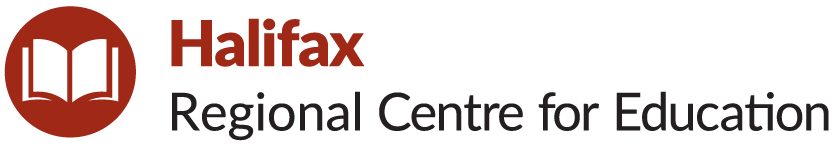 School Advisory CouncilAnnual Report – June 2023Statements of Revenues and Expenditures:The SAC Annual Report is an accountability report to the public about the use of SAC grant funds to be impactful in designated areas; SSP/ policy implementation/ SAC operational expenses.Report should start with a statement of income and any carry forward from previous year.Report should state what was bought and the actual dollar valueReport should end with a statement about final balance.SchoolAstral Drive Elementary Please list SAC members including names, membership type (i.e., parent, community member, staff), and role (i.e., Chair, Vice Chair).Mark Smith chair (parent)Justin Shepherd vice chair (parent)Gale Stevens community memberJennifer Moriarty staff memberKaren McNamara staff memberTanya MacNeil vice principalKen MacDonald principalContinue to advertise for new membership and recruit parents to join SACPlease describe a summary of work undertaken by the SAC to improve student achievement and school performance.Discussed Provincial assessment resultsDiscussed SSP plan (Literacy, math, well-being)Discussed Student success survey Regularly reviewed our computational fluency results for grades p-6 in math and ways to improve student achievementRegularly examined data related to the students’ success in meeting grade level benchmarks in reading, particularly at the grades P-3 level while discussing ways to move students forward.  SAC pent time discussing strategies to support student well-being based on data from the student surveys.Reviewed School Food and Nutrition Policy and completed the surveyReviewed Feedback from SAC annual survey reportPlease list any significant milestones and success stories that the SAC would like to highlight.We regularly looked at our school data in the area of reading from grades p-3 and discussed the progress our students were making.Please describe any related sub-committee work undertaken by SAC members (e.g., School Options Committee).N/AExpenditures supporting the school improvement plan (e.g., providing resources to support math and literacy instruction).Chromebook carts to safely charge devices in portables for literacy and math usage.Purchase culturally relevant books for students to support our SSP planPurchase subscriptions to online resources to support our SSP planTeachers used the workshop model to support student writing strategies.  Teachers are using books provided by SAC for small group/guided reading to help students reach their potential.Expenditures supporting policy development and implementation (e.g., supporting and promoting new policies).N/AExpenditures covering operational expenses; up to 20 per cent of provincial SAC funding may be used as operational expenses, if necessary, to encourage and support member participation)N/A